01.06.2020 (pn)     Język angielskiWSZYSTKIEGO DOBREGO MOI DRODZY!!! Z okazji Dnia Dziecka - dzisiaj przed Wami zabawy w postaci quizów. Zapraszam do zabawy!Wskaż właściwy przedmiot.https://wordwall.net/resource/2419180/angielski/bugs-team-starter-unit-8Wskaż właściwy przedmiot.https://wordwall.net/resource/2354154/angielski/bugs-team-starter-unit-804.06.2020 (czw)     Język angielskiZakreślanieĆwiczenie 1: Spójrz proszę na przykład 1 w poniższym ćwiczeniu. Twoim zadaniem jest wysłuchać nagrania i zakreślić wśród przyborów pod daną pracą te, które są potrzebne do jej wykonania. W razie braku książki do języka angielskiego, wskaż proszę te przybory paluszkiem.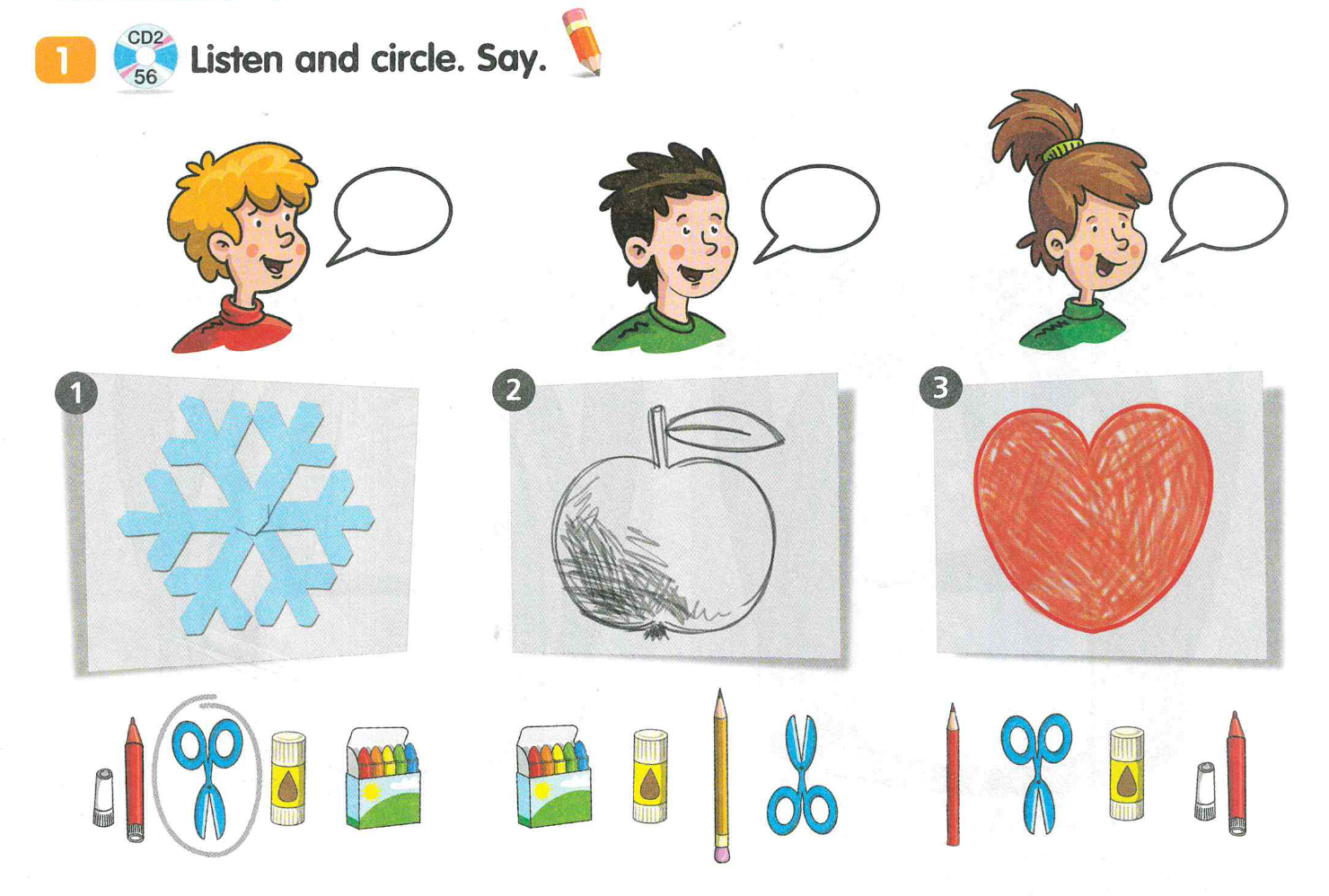 Ćwiczenie 2:Ćwiczenie 2:Wskaż proszę przybory szkolne przedstawione w poniższym ćwiczeniu. (scissors, markers, pencils, glue, coloured pencils)Colin wants to draw a school. (Colin chce narysować szkołę.) - lecz brakuje mu pewnych przyborów.Twoim zadaniem jest posłuchać, o jakie przybory prosi Colin i połączyć je z odpowiednimi etapami tworzenia pracy plastycznej. Odpowiedzi: 1 pencil, 2 coloured pencils, 3 markers, 4 scissors, 5 glue.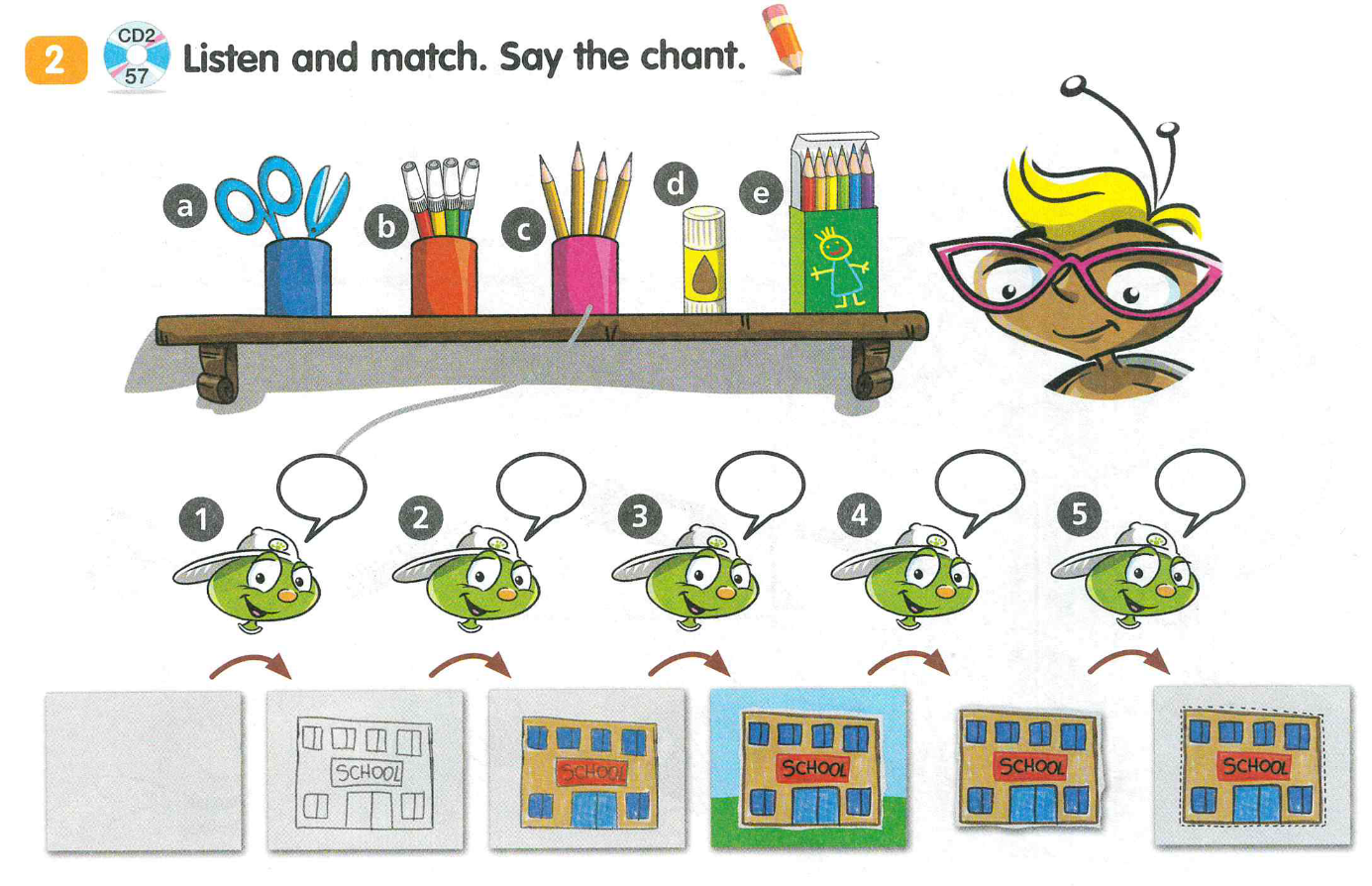 Ćwiczenie 3:Wysłuchaj powyższe nagranie jeszcze raz i spróbuj włączyć się do mówienia rymowankii wskazywania odpowiednich przyborów szkolnych..Nagranie do powyższego ćwiczenia(proszę dwukrotnie kliknąć w nagranie)Nagranie do powyższego ćwiczenia(proszę dwukrotnie kliknąć w nagranie)